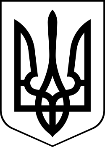 МЕНСЬКА МІСЬКА РАДА(п’ятнадцята сесія восьмого скликання)  РІШЕННЯ22 грудня 2021 року	м. Мена	№ 933Про упорядкування відносин щодо користування нежитловим приміщенням за адресою: м. Мена, вул. Суворова, 64	З метою забезпечення злагодженої співпраці та належного утримання нежитлового приміщення за адресою: вулиця Суворова, 64 м. Мена Чернігівської області, відповідно до Порядку передачі майна, що є комунальною власністю Менської міської територіальної громади виконавчим органам ради, комунальним підприємствам, установам, закладам на правах господарського відання або оперативного управління, затвердженого рішенням 8 сесії Менської міської ради 8 скликання від 30 липня 2021 року № 396, враховуючи рішення 36 сесії Менської міської ради 7 скликання від 4 грудня 2019 року №643 «Про безоплатну передачу КУ  «Територіальний центр соціального обслуговування (надання соціальних послуг) Менської міської ради майна з комунальної власності Менської міської об’єднаної територіальної громади», рішення 14 сесії Менської міської ради 8 скликання 25 листопада 2021 року № 776 «Про передачу в оперативне управління частини приміщення за адресою: м.Мена, вул. Суворова, 64» та керуючись ст. 26, 60 Закону України «Про місцеве самоврядування в Україні» Менська міська радаВИРІШИЛА:Встановити що, з урахуванням раніше прийнятих рішень міської ради та даних технічної інвентаризації в оперативному управлінні Комунальної установи «Територіальний центр соціального обслуговування (надання соціальних послуг)» Менської міської ради Менського району Чернігівської області перебуває частина нежитлового приміщення за адресою: вулиця  Суворова, 64 м. Мена Чернігівської області, а саме: три кімнати загальною площею  131,49 кв.м. (тренажерна кімната – 47,64 кв.м., пральня – 45,01 кв.м., кімната відпочинку – 38,84 кв.м.) та запасний вихід площею 6,19 кв.м.Інша частина приміщення перебуває в господарському віданні Комунального підприємства «Менакомунпослуга» Менської міської ради.  Доручити директору Комунального підприємства «Менакомунпослуга»  Менської міської ради Минець Р.В. та директору Комунальної установи «Територіальний центр соціального обслуговування (надання соціальних послуг)» Менської міської ради Гончар Н.В.:укласти договір про спільне використання нежитлового приміщення за адресою: вулиця  Суворова, 64 м. Мена Чернігівської області;укласти договір про відшкодування комунальною установою «Територіальний центр соціального обслуговування (надання соціальних послуг)» частини витрат комунального підприємства «Менакомунпослуга» за надання комунальних послуг відповідно до займаної площі або на підставі проміжних засобів обліку.Контроль за виконанням рішення покласти на постійну комісію міської ради з питань планування, фінансів, бюджету, соціально-економічного розвитку, житлово-комунального господарства та комунального майна та на заступника міського голови з питань діяльності виконавчих органів ради Гнипа В.І.Міський голова	Геннадій ПРИМАКОВСТАНОВА "ТЕРИТОРІАЛЬНИЙ ЦЕНТР СОЦІАЛЬНО